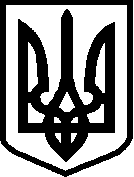                                                        УКРАЇНА      ЧЕРНІГІВСЬКА ОБЛАСТЬН І Ж И Н С Ь К А  М І С Ь К А  Р А Д А   13  сесія VIII скликанняР І Ш Е Н Н Явід    16  вересня 2021р.			м. Ніжин	                          № 58-13/2021Про дострокове припинення повноважень депутата Ніжинської міської ради Чернігівської області VIIІ скликання Клименко Л.Б.	Відповідно до пункту 2 частини 2 статті 5 Закону України «Про статус депутатів місцевих рад», керуючись пунктом 14 частини 1 статті 26, статтями 42,  59, 73 Закону України «Про місцеве самоврядування в Україні», статтею 50 Регламенту Ніжинської міської ради Чернігівської області VIIІ скликання                      від 27 листопада 2020 року №3-2/2020, розглянувши заяву депутата Ніжинської міської ради VIIІ скликання Клименко Любові Борисівни про дострокове припинення нею повноважень депутата, міська рада вирішила:1. Припинити достроково повноваження депутата Ніжинської міської ради Чернігівської області VIIІ скликання Клименко Любові Борисівни, обраної від  Ніжинської місцевої (районної в Чернігівській області) організації політичної партії «ОПОЗИЦІЙНА ПЛАТФОРМА - ЗА ЖИТТЯ», на підставі особистої заяви про дострокове припинення нею повноважень депутата.2. Секретарю міської ради Хоменку Ю.Ю.: 2.1. Забезпечити оприлюднення даного рішення на офіційному сайті Ніжинської міської ради протягом п’яти робочих днів після його прийняття.  2.2. Повідомити Ніжинську міську територіальну виборчу комісію про прийняте радою рішення.3. Організацію виконання рішення покласти на секретаря міської ради Хоменка Ю.Ю.4. Контроль за виконанням даного рішення покласти на постійну комісію міської ради з питань регламенту, законності, охорони прав і свобод громадян, запобігання корупції, адміністративно-територіального устрою, депутатської діяльності та етики (голова комісії – Салогуб В.В.).Міський голова                                                                     Олександр КОДОЛАВізують:Секретар Ніжинської міської ради                                       Юрій ХОМЕНКОНачальник відділу юридично-кадрового забезпечення апарату виконавчого комітету Ніжинської міської ради                                                        В’ячеслав ЛЕГАГолова постійної комісії міської ради з питань регламенту, законності, охорони праві свобод громадян, запобігання корупції,адміністративно-територіального устрою, депутатської діяльності та етики                                           Валерій САЛОГУБ